cz                                                                             návod k použití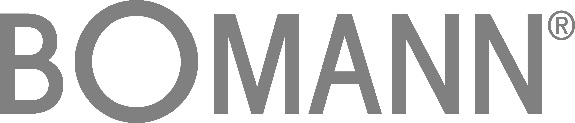 VS 2195 – Chladnička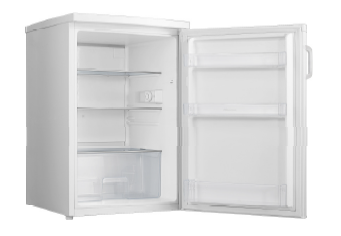 Všeobecné bezpečnostní podmínkyV zájmu své bezpečnosti a správného chodu spotřebiče si před jeho instalací a prvním použitím pozorně Přečtěte návod k použití včetně rad a upozornění. K ochraně před nežádoucími omyly a nehodami je důležité, aby se všechny osoby, které budou používat tento spotřebič, seznámily s jeho provozem a bezpečnostními funkcemi. Tyto pokyny uschovejte a zajistěte, aby zůstaly u spotřebi- če i v případě jeho přestěhování na jiné místo nebo prodeje dalším osobám, aby se tak všichni uživatelé po celou dobu životnosti spotřebiče mohli řádně informovat o jeho používání a bezpečnosti. Dodržujte pokyny uvedené v tomto návodu k použití, abyste neohrozili své zdraví a majetek, a uvědomte si, že výrobce neručí za úrazy a poškození způsobené jejich nedodržením. Tento spotřebič nesmějí používat osoby (včetně dětí) se sníženými fyzickými, smyslovými nebo duševními schopnostmi, nebo bez patřičných zkušeností a znalostí, pokud je nesledují osoby odpovědné za jejich bezpečnost, nebo jim nedávají příslušné pokyny k použití spotřebiče. Na děti je třeba dohlédnout, aby si se spotřebičem nehrály. Všechny obaly uschovejte z dosahu dětí. Hrozí nebezpečí udušení. Jestliže likvidujete starý spotřebič, vytáhněte zástrčku ze zásuvky, odřízněte napájecí kabel (co nejblíže u spotřebiče) a odstraňte dveře, aby nedošlo k úrazu dětí elektrickým proudem, nebo se děti nemohly zavřít uvnitř. Jestliže je tento spotřebič vybaven magnetickým těsněním dveří a nahrazuje starší spotřebič s pružinovým zámkem (západkou) na dveřích nebo víku, nezapomeňte před likvidací pružinový zámek znehodnotit. Děti se pak nemohou ve spotřebiči zavřít jako ve smrtelně nebezpečné pasti. Tento spotřebič je určen k uchování potravin a nápojů v běžné domácnosti, jak je uvedeno v návodu k použití. K urychlení odmrazování nepoužívejte mechanické ani jiné pomocné prostředky. V prostoru chladicích spotřebičů nepoužívejte jiné elektrické přístroje (např. zmrzlinové strojky), než typy schválené k tomuto účelu výrobcem. Nepoškozujte okruh chladicí kapaliny. Chladivo isobutan (R600a) je obsaženo v chladicím okruhu spotřebiče; je to zemní plyn s vysokým stupněm slučitelnosti s životním prostředím, ale je hořlavý. Během přepravy a instalace spotřebiče dbejte na to, aby nedošlo k poškození žádné části chladicího okruhu. Pokud dojde k poškození chladicího okruhu: – odstraňte z blízkosti spotřebiče otevřený plamen a všechny zdroje ohně – důkladně vyvětrejte místnost, ve které je spotřebič umístěný. Změna technických parametrů nebo jakákoli jiná úprava spotřebiče je nebezpečná. Jakékoli poškození kabelu může mít za následek zkrat, požár a/nebo úraz elektrickým proudem. Upozornění Jakýkoli elektrický díl (napájecí kabel, zástrčka, kompresor) smí vyměnit pouze autorizovaný zástupce servisu nebo kvalifikovaný pracovník servisu. 1. Napájecí kabel nelze nastavovat. 2. Zkontrolujte, zda není zástrčka stlačená nebo poškozená zadní stranou spotřebiče. Stlačená nebo poškozená zástrčka se může přehřát a způsobit požár. 3. Ověřte si, že je zástrčka spotřebiče dobře přístupná. 4. Netahejte za napájecí kabel. 5. Pokud je zásuvka uvolněná, nezasunujte do ní zástrčku. Hrozí nebezpečí úrazu elektrickým proudem nebo požár. 6. Nespouštějte spotřebič bez krytu žárovky 1) vnitřního osvětlení. Tento spotřebič je těžký. Při přemisťování spotřebiče buďte proto opatrní. Nevytahujte věci z mrazničky, ani se jich nedotýkejte, máte-li vlhké nebo mokré ruce, protože byste si mohli odřít pokožku nebo způsobit omrzliny. Spotřebič nesmí být dlouhodobě vystaven přímému slunečnímu záření.Ve spotřebiči nestavte horké nádoby na plastové části spotřebiče. Neskladujte v něm hořlavý plyn nebo tekutiny, protože by mohly vybuchnout. Potraviny neukládejte přímo na větrací otvory v zadní stěně. 2) Zmrazené potraviny se nesmí po rozmrznutí znovu zmrazovat. Zakoupené zmrazené potraviny skladujte podle pokynů daného výrobce. Pokyny výrobce spotřebiče týkající se uchování potravin je nutné přísně dodržovat. Řiďte se příslušnými pokyny. Do mrazicího oddílu nevkládejte nápoje s vysokým obsahem kysličníku uhličitého nebo nápoje s bublinkami, protože vytvářejí tlak na nádobu, a mohou dokonce vybuchnout a poškodit spotřebič. Nejezte zmrzlinu ihned po vyjmutí z mrazničky, hrozí nebezpečí popálení. Před čištěním nebo údržbou vždy spotřebič vypněte a vytáhněte síťovou zástrčku ze sítě. Jestliže nemůžete vytáhnout zástrčku, přerušte přívod proudu. Nečistěte spotřebič kovovými předměty. K odstranění námrazy nepoužívejte ostré předměty. Použijte plastovou škrabku. Pravidelně kontrolujte a čistěte odtokový otvor na rozmrazenou vodu. Je-li zanesený, uvolněte ho. Jestliže je otvor ucpaný, rozlije se voda na dno chladničky. Instalace Důležité. U elektrického připojení se pečlivě řiďte pokyny uvedenými v příslušných odstavcích. Vybalte spotřebič a zkontrolujte, zda není poškozený. Je-li spotřebič poškozený, nezapojujte ho do sítě. Případné poškození okamžitě nahlaste prodejci, u kterého jste spotřebič koupili. V tomto případě si uschovejte obal. Doporučujeme vám, abyste se zapojením spotřebiče počkali nejméně dvě hodiny, aby olej mohl natéct zpět do kompresoru. Okolo spotřebiče musí být dostatečná cirkulace vzduchu, jinak by se přehříval. K dosažení dostatečného větrání se řiďte pokyny k instalaci. Pokud je to možné, měl by spotřebič stát zadní stranou ke stěně, aby byly jeho horké části nepřístupné (kompresor, kondenzátor), a nemohli jste o ně zachytit nebo se spálit. Spotřebič nesmí být umístěn v blízkosti radiátorů nebo sporáků. Zkontrolujte, zda je zástrčka po instalaci spotřebiče přístupná.Vybavení přístroje1 Regulátor teploty/ vnitřní osvětlení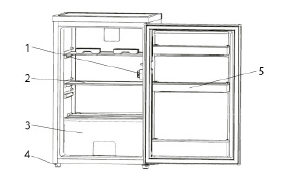 2 Skleněná polička3 Šuplík na zeleninu4 Nastavitelné nožičky5 Dveřní poličky Obsah dodávky: 3 x výškově nastavitelná skleněná polička, 1 x šuplík na zeleninu, 3 x dveřní polička, 2x na vajíčka, 1 x rukojeť Montáž rukojeti Vyjměte záslepku na vnější straně chladničky. Navrtejte do předem navrtaných děr rukojeť. 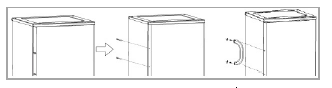 Změna zavěšení dveří  Panty pro otvírání dveří, lze namontovat na pravou či na levou stranu (pro otvírání dveří doleva či doprava). Vyšroubujte dolní panty a posuňte závěsný čep na druhou stranu a upevněte ho. Uvolněte panty z děr na spodní straně lednice a odložte šrouby, tak aby se neztratily. Odejměte panty pro levou stranu a použijte součástky z kroku 2. Vymontujte prostřední závěsy a odložte dveře lednice bezpečně ke straně. Odstraňte zátku ze spodního kloubového otvoru dvířka mrazničky a vložte šroub jistě na stranu.Odstraňte kryty otvorů z dveří chladničky a upevněte je na opačné straně.Odstraňte kryty otvorů zleva boční část skříně a upevněte ji na pravé straně.Odstraňte zátku na levé straně a použijte šroub z kroku 5 zátka a upevněte v dolním levém otvoru dveří mrazničky.Vyjměte šrouby ze zadní strany krytu a bezpečně je odložte. Odstraňte kryty otvorů a vyjměte šrouby. Bezpečně uschovejte. Odmontujte kryt zleva a uschovejte. Vyjměte horní závěs krytu a uvolněte závěsný kolík a upevněte ho na protější straně.Upevněte horní závěs doleva a vložte kryt z kroku 10 zpět. Zakryjte díru na straně krytu. Upevněte spodní závěs na levou stranu chladničky.Zjistěte chladničku závěsnými čepy a upevněte závěs na střed levě strany. Nasaďte kryt zpět na místo. Zkontrolujte zda jsou dveře nasazena rovně, aby bylo zaručeno hladké zavírání a otvírání dveří. 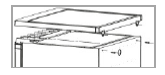 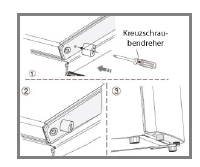 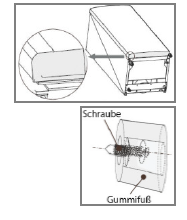 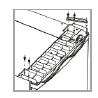 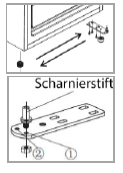 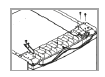 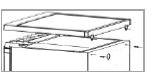 PoužitíZapojte do zásuvky. Nastavte teplotu pomocí regulátoru teploty na chladničce. NastaveníPozice (0) znamená, že je přístroj vypnutý. Otočte regulátor teploty ve směru hodinových ručiček a přístroj se automaticky zapne. Regulátor teploty lze nastavit od 1 – 7. Pozice 0 je vypnuto. Pozice 1 nejnižší nastavitelná pozice, nejteplejší nastavitelná teplota v chladničce. Pozice 7 nejvyšší nastavitelná pozice, nejstudenější nastavitelná teplota v chladničce. Nastavte teplotu podle okolní teploty, frekvenci otvírání dveří. Při prvním použití nastavte regulátor teploty na nejvyšší pozici. Po dosažení požadované teploty nastavte na regulátor na prostřední hodnotu. Vnitřní osvětlení Při otevření dveří se rozsvítí světlo uvnitř chladničky. Vypnutí Pro vypnutí přístroje otočte regulátor teploty na pozici 0. Pokud by byl přístroj déle mimo provoz pokračujte takto: Vyjměte vnitřek přístroje. Vypojte ze zásuvky. Vyčistěte přístroj důkladně. Nechte pootevřené dveře přístroje, aby bylo zabráněno plísni a pachu. Tipy pro úspory energie Spotřebič postavte na suché, dobře větrané místo. Spotřebič by neměl stát přímo na slunci nebo poblíž zdrojů tepla (např. topné těleso, sporák). Případně použijte izolační desku. Teplé potraviny a nápoje nechte před jejich vložením do spotřebiče vychladnout. Zmražené potraviny určené k rozmrazení dávejte do chladícího prostoru. Nízkou teplotou mraženého pokrmu použijte k chlazení potravin. Otevírejte chladničku pokud možno na co nejkratší dobu. Abyste dosáhli co nejnižší spotřeby energie dodržujte malý odstup od bočních stěn.Uspořádání vybavení neovlivňuje energetickou spotřebu spotřebiče. Zcela běžné zvuky Hučení Běžící motory (např. chladící agregát, ventilátor).Bublání, bzučení nebo klokotání Chladivo protéká trubkami. CvakáníMotor, vypínač nebo magnetické ventily se zapínají a vypínají. Praskání Probíhá automatické rozmrazování. Čištění Nepoužívejte čistící prostředky s obsahem písku, kyseliny nebo chloru ani rozpouštědla. Nepoužívejte žádné drsné nebo abrazivní čistící houbičky. Na kovovém povrchu může vzniknout koroze. Nikdy nemyjte police a přihrádky v myčce nádobí. Díly by se mohly zdeformovat.Během čištění se nesmí voda dostat do následujících částí: ovládací prvky, osvětlení, větrací otvory.Osvětlení 220 – 240 V, max. 10 WUvolněte šroub a vyjměte kryt světla. Vyměňte světlo. Vraťte kryt světla na původní místo. Zapněte přístroj. Technické údajeModel: .............................................................................. VS 2195Pokrytí napětí: .................................................................220 - 240 V, 50 HzPříkon: ..............................................................................55 WČistá hmotnost: ................................................................cca 28,5 kg
Rozměry:……………………………………………………………………….. 84,5 x 56 x 57,5 cm 
Hlučnost:……………………………………………………………………….. 40 dB(A)
Kategorie:………………………………………………….. A+++Tento přístroj byl testován podle všech příslušných, v současné době platných směrnic CE, jako je např. elektromagnetická kompatibilita a direktiva o nízkonapěťově bezpečnosti, a byl zkonstruován podle nejnovějších bezpečnostně-technických předpisů. Vyhrazujeme si technické změny!Význam symbolu „Popelnice“Chraňte naše životni prostředí, elektropřístroje nepatři do domovního odpadu. Pro likvidaci elektropřístrojů použijte určených sběrných míst a odevzdejte zde elektropřístroje, jestliže je už nebudete používat. Pomůžete tak předejit možným negativním dopadům na životní prostředí a lidské zdraví, ke kterým by mohlo dojit v důsledku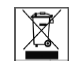 nesprávně likvidace. Přispějete tím ke zhodnocení, recyklaci a dalším formám zhodnoceni starých elektronických a elektrických přístrojů. Informace o tom, kde lze tyto přístroje odevzdat k likvidaci, obdržíte prostřednictvím územně správních celků nebo obecního úřadu. Obal:krabice – tříděný sběr papíru (PAP)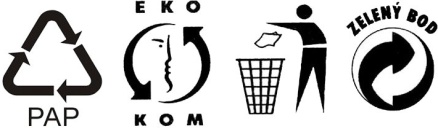 polystyren – tříděný sběr (PS)PE sáček – tříděný sběr (PE)Výrobek: 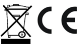 kabel bez zástrčky – tříděný sběr mědiplastové části – tříděný sběr (PP)kovové časti – železný šrot (FE)